Nikon D500 - najwyższa jakość na promocjiWybór odpowiedniego sprzętu do robienia zdjęć jest jedną z najważniejszych rzeczy dla fotografa. Wie o tym zarówno profesjonalista jak również amator stawiający pierwsze kroki w fotografii. Jednym z takich sprzętów jest <strong>Nikon D500</strong>, który znajdziesz już teraz na <strong>promocji</strong>. Sprawdź jakie posiada zalety i gdzie go kupić w najlepszej cenie.Jesteś fotografem? Zależy Ci na wysokiej jakości zdjęć? Wybór profesjonalnego sprzętu do uchwycenia najciekawszych momentów jest dla Ciebie podstawą! Nikon D500 na promocji daje Ci taką możliwość.Nikon D500 - zaletyNikon D500 to młodszy brat modelu D5 – flagowego aparatu firmy Nikon formatu FX. Jego największą zaletą jest precyzja. Jeżeli zależy Ci szybki i łatwym wykrywaniu obiektów w krawędziach kadru. Małe, szybko poruszające się obiekty można śledzić z niesamowitą precyzją. Uchwycenie ulotnych chwil dzięki temu jest niezwykle proste. Czujnik pomiaru światła i doskonała matryca pozwala na wykonanie świetnych zdjęć bez większego wysiłku. Jednak to nie koniec jego zalet, a teraz znajdziesz Nikona D500 na promocji.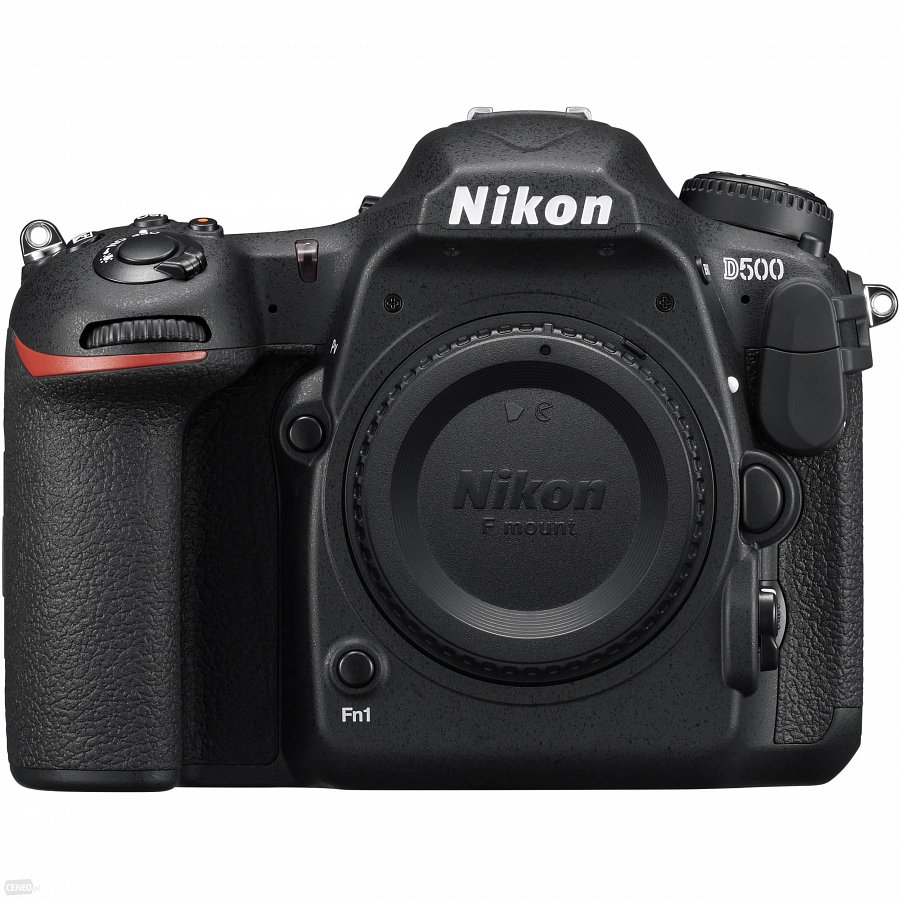 Nikon D500 - promocje na CeneoJeżeli poszukujesz Nikona D500 na promocje, chcesz dowiedzieć się więcej o jego zaletach oraz poznać opinie innych użytkowników to zachęcamy do zaglądnięcia na Ceneo. Znajdziesz go tutaj: Nikon D500 promocje. Życzymy udanych zakupów!